Муниципальное казенное дошкольное образовательноеУчреждение Чародинский детский сад.ГОДОВОЙ ПЛАНна 2023-2024учебный годМКДОУ «Чародинский детский сад»                                                   Чарода 2023г.                          Основные задачи на 2023-2024 учебный годОрганизация методической и консультационной помощи перехода и реализации образовательной программы дошкольного образования в соответствии с ФОП ДО.Создать и внедрить в группе систему работы по развитию связной речи детей, включающую, в том числе словарные игры и мероприятия по развитию интонационной выразительности речи, силы, голоса и чистоты произношения.Совершенствовать работу педагогического коллектива по воспитанию нравственно-патриотических чувств у детей дошкольного возраста как основы современного воспитания детей, приобщая к этому родителей воспитанниковЗАДАЧА №1. Организация методической и консультационной помощи перехода и реализации образовательной программы дошкольного образования в соответствии с ФОП ДО.Задача №2. Создать и внедрить в группе систему работы по развитию связной речи детей, включающую, в том числе словарные игры и мероприятия по развитию интонационной выразительности речи, силы, голоса и чистоты произношения.Задача №3. Совершенствовать работу педагогического коллектива по воспитанию нравственно-патриотических чувств у детей дошкольного возраста как основы современного воспитания детей, приобщая к этому родителей воспитанников.                                              Формы работы с кадрами.Контроль деятельности ДОУ                                                                         Тематический контрольСравнительный контрольИтоговый контрольЦиклограмма   оперативного  контроляРабота с кадрамиКОМПЛЕКТОВАНИЕ ДОУ:Количество групп- 1(разновозрастная группа)                      ОБНОВЛЕНИЕ  СОДЕРЖАНИЕ  И  РАССТАНОВКА КАДРОВСпециалисты:Воспитатель –Муртазалиева П.М Музыкальный  руководитель- Мусаева Ф.С.                                                     Повышение квалификации педагогов ДОУМЕТОДИЧЕСКАЯ РАБОТА ДОУ                                                                    Производственные собранияИнструктажи                                              КОНСУЛЬТАЦИИ   ДЛЯ    ТЕХНИЧЕСКОГО ПЕРСОНАЛА                                                       Открытый просмотр педагогического процесса                                                                                  Выставки                                          Мероприятия (праздники)В течение года: 1.   Оказание помощи в проведении занятий2.   Оказание помощи в работе по теме самообразования3.   Посещение занятий опытных педагогов4.   Систематизация знаний педагогики и методики5.   Подбор, изучение и обсуждение новинок методической литературыОбщие родительские собрания           Взаимодействие ДОУ с социумомЦель: укрепление и совершенствование взаимосвязей с социумом, установление творческих контактов, повышающих эффективность деятельности ДОУ      Взаимодействие со школойЗадача: Создать благоприятные условия для совместной деятельности ДОУ и школы, реализовать единую линию развития ребенка на этапе дошкольного и начального школьного обучения                                                                              Взаимодействие со ДК                           Административно-хозяйственная работа Цель: укрепление материально – хозяйственной базы учреждения, создание благоприятных  условий для воспитания,  развития детей раннего и дошкольного возрастаКОСМЕТИЧЕСКИЙ РЕМОНТ              ПРИНЯТПедагогическим советом МКДОУ«Чародинский детский сад»Протокол заседания №_2___« 25 »  август 2023г.                  УТВЕРЖДЕНО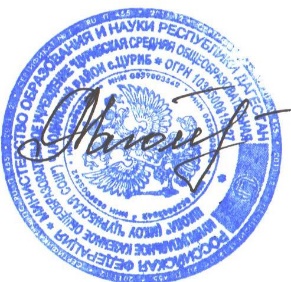                        Директор Цурибской   СОШ                       Ярбилова А.Г_____________                                                 «28   »  август 2023г.МероприятиеСрок исполненияОтветственный                                          Методические мероприятия по внедрению ФОП                                          Методические мероприятия по внедрению ФОП                                          Методические мероприятия по внедрению ФОПВыложить на сайт ДОУ документы о переходе к ФОП ДО.До 31 августаЗаведующаяПровести консультацию для воспитателяавгустЗаведующая                                                 Открытые просмотры                                                 Открытые просмотры                                                 Открытые просмотрыЗнакомство с человеческим организмом (в соответствии с ФОП)ВоспитательОрганизация РППС в соответствии с ФОП ДОВоспитательМероприятияСрок исполненияОтветственный                                                 Консультации                                                 Консультации                                                 КонсультацииСистема педагогической работы по речевому развитию детей раннего и дошкольного возрастаПланируемая Воспитатель Система педагогической работы по ознакомлению детей дошкольного возраста с дагестанским народным творчеством.планируемаяВоспитатель                                                 Методическая работа                                                Методическая работа                                                Методическая работаПедагогический КВЕСТ «Интересные формы работы с детьми по речевому развитию»Воспитатель                                     Открытые просмотры                                    Открытые просмотры                                    Открытые просмотрыОткрытое занятие на тему «Составление описательного рассказа по игрушке,по сюжетной картине»ВоспитательОткрытое занятие по подготовке детей к обучению грамоте.Воспитатель МероприятиеСрок исполненияОтветственный 1.Система педагогической работы по формированию патриотических чувств у детей раннего и дошкольного возраста.2.Худ. Литература как универсальное средство духовно-нравственного развития детей дошкольного возраста.Планируемая Заведующая                                                   Семинары практикумы                                                   Семинары практикумы                                                   Семинары практикумы Повышение качества педагогической работы  по духовно-нравственному и патриотическому воспитанию детей .Планируемый Зав, воспитатель                                            Открытые просмотры                                            Открытые просмотры                                            Открытые просмотрыСовместная деятельность Планируемый Заведующая, воспитательСодержание работыДатаОтветственный1Тема: «Состояние работы по сохранению и укреплению здоровья воспитанников в ОО».
Цель: эффективность работы по сохранению и укреплению здоровья воспитанников 
Январь воспитатель2 Тема: «Работы по развитию речи  детей с использованием игровых технологий»Цель:  эффективность использования игровых технологий   в  развитии речи  детей.Март  воспитатель№Содержание работыДатаОтветственный1Формы работы с родителями        Февраль  Зав. ДОУ2Создание условий для самостоятельной деятельности детей в группе Декабрь воспитатель№Содержание работыСрокОтветственный1Мониторинг готовности детей  группы к школьному обучению       Май воспитатель Вопросы контроляМесяцыМесяцыМесяцыМесяцыМесяцыМесяцыМесяцыМесяцыМесяцыВопросы контроляСентОкт.Нояб.Дек.Янв.Фев. Март Апр.Май Санитарное состояние++Охрана жизни и здоровья ++Анализ заболеваемости++Культурно-гигиенические навыки при питании++Культурно-гигиенические навыки при одевании/раздевании+++Культурно-гигиенические навыки при умывании+Подготовка воспитателей к занятиям++Содержание книжных уголков++Содержание уголков изодеятельности+Содержание природных уголков+Оборудование для сюжетно-ролевых игр++План воспитательно-образовательной работы с детьмиСведения о родителях+++++++++Проведение родительских собраний++++Организация питания в группах+++++++++Соблюдение правил внутреннего трудового распорядка++Организация и проведение развлечений и  утренников в течение учебного года +++++++++ИТОГО В МЕСЯЦ:1066458466ГруппаВоспитателиПрограмма (комплексная, парциальная)Разновозрастная группаМуртазалиева П.МФедеральная образовательная программа№Содержание работыСрокОтветственный1Проведение общего собрания трудового коллектива: 1. утверждение годового плана,2. ознакомление с локальными актами ДОУ3. утверждение правил внутреннего трудового распорядка4. выборы ответственного по ОТ и ТБСентябрьЗаведующая2Составление штатного расписанияСентябрьЗаведующая3.Инструктаж для работников ДОУ. «Должностные инструкции»СентябрьЗаведующая4.Проведение инструктажа по технике, пожарной безопасности, охране жизни и здоровья детейОктябрьЗаведующая воспитатель5.Проведение пробных занятий по эвакуации детей из детского садаМайвоспитатель6.Подготовка и проведение Дня дошкольного работникаСентябрь воспитатель 7.Инструктаж по санитарным правилам для воспитателей СанПинСентябрьДекабрьмай8. Издание необходимых приказовВ течение годаЗаведующая9.Организация  подготовки Новогоднего вечера коллектива ДОУ     ДекабрьвоспитательМуз. рук.10.Инструктаж для помощников воспитателей по проведению генеральных уборок, проветриванию помещений (СанПин )В течение года1 раз в месяцзаведующая11Подготовка к празднику 8 мартаФевраль ВоспитательМуз.рук12.Методическая помощь в подготовке тематических занятий, мероприятий и т.д.В течение года ВоспитательМуз.рук13.Проведение инструктажа по организации охраны жизни и здоровья детей в ДОУ в летний периодМайЗаведующая14.Организация выпуска детей в школуМай  Заведующая воспитатель15.Составление отчетовДекабрьмайЗав. ДОУвоспитатель№Содержание работыСрокОтветственный1Посещение педагогами методических объединений районаВ  течение годапо плану рук. МО РУОвоспитатель2Прохождение  курсов повышения квалификации:По графикуЗаведующаявоспитатель3Организация работы педагогов по самообразованию.1. Выбор тематики и направлений самообразованиясамообразованию.литературы.В течение года	 воспитатель4 Приобретение новинок методической литературы в течение года		В течение годаЗав. ДОУ воспитатель№                   Содержание работы       Срок  Ответственный 12                           2 совещаниеОрганизация и содержание работы в летний период.Ознакомлением с планом работы на летний периодМайЗаведующая ДОУ№Содержание работыСрокОтветственный1Должностные инструкцииСентябрьЗав.  ДОУ2Инструктаж с поваром  «Правильный отбор и  хранение суточных проб»конец сентябряЗав. Доу3Техника безопасности и противопожарная безопасностьДекабрьЗав.  ДОУ4Правила пожарной безопасностиСентябрь, май, августЗав.Доу5Инструктажи по ОТ и ТБОтветственный по ОТ и ТБ№Содержание работыСрокОтветственный1       О  СанПиН 2.4.1.3049-13 от 15.05.13г.СентябрьЗав.Доу2Распределение обязанностей сотрудников   СентябрьЗав. ДОУ№Содержание работыСрокОтветственный1.Познание ФЭМПНоябрь Воспитатель2.Речевое развитиеЯнварь Воспитатель4.Познание (Ребенок и окр. мир)Февраль Воспитатель5.Речевое развитиеМарт Воспитатель.6.Художественно-эстетическое развитиеМартВоспитатель7.ФизкультураАпрель Воспитатель8.Физкультура на прогулкеАпрель Воспитатель9.Познание ФЭМПАпрельВоспитательСодержание работыСодержание работыСрокОтветственные1Фотовыставка « Осень»Фотовыставка « Осень»сентябрьвоспитатель2 Фотовыставка « Мы помощники для дедушки и для бабушки» (выставка фотографий воспитанников со старшим поколением) Фотовыставка « Мы помощники для дедушки и для бабушки» (выставка фотографий воспитанников со старшим поколением)октябрьВоспитатель 4.Выставка «Зимняя сказка»декабрьдекабрьвоспитатель     5.Выставка к «23 февраля»февральфевральВоспитатель6.Выставка ко дню 8 Марта «Милые  Мамочки» Выставка праздничных открыток «Подарок для мамочки»мартмартвоспитатель7.Выставка детских работ художественно- продуктивной деятельности « Дорога в космос»  апрельапрельВоспитатель8.Выставка  рисунков ко дню  Победы  « Они сражались за Родину». Выставка работ художественно- продуктивной деятельности « Чему мы научились за год». (Свободная тема)маймайвоспитатель№                      Содержание работы   СрокОтветственный1День знанийСентябрь воспитатель2День благотворительностиСентябрьВоспитатель3День дошкольных работниковСентябрьВоспитатель4Международный день мираСентябрьВоспитатель 5Золотая осеньоктябрь Воспитатель, Муз.рук,6Международный день музыкиОктябрьВоспитатель, Муз.рук,7День отцаОктябрь8День защиты животныхОктябрь9День бабушек и дедушекОктябрь10День материНоябрьВоспитательМуз.рук11День милиции Ноябрь Воспитатель, Муз.рук,12Новый годДекабрь воспитатель, Муз.рук13Всемирный день «СПАСИБО»Январь Воспитатель 14Всемирный день родного языка Февраль Воспитатель, Муз.рук,15День защитника ОтечестваФевраль воспитатель, Муз. рук16Международный женский день  8 мартаМарт воспитатель, Муз. рук17День космонавтики Апрель Воспитатель, муз.рук.18День работников скорой помощи Апрель Воспитатель 19Праздник первой бороздыАпрель Воспитатель20День здоровья Апрель Воспитатель 21Ураза БайрамАпрельВоспитатель22День победыМай воспитатель, Муз. рук23День весны и труда Май 24Выпускной бал.Май воспитатель, Муз. рук25День детейИюнь воспитатель, Муз. рук,26День России Июнь Воспитатель, Муз.рук,№Содержание работысрокОтветственныеI1. Ознакомление родителей с ФОП, годовым планом работы дошкольного учреждения 2023-2024г.2.  Организационные вопросы, выбор родительского комитетаОктябрь          Зав. ДОУвоспитательII1. Итоги работы ДОУ за 2022-2023 учебный год.2. Ознакомление родителей с планом летне-оздоровительной работы ДОУ по закаливанию детей. Требования летней легкой одежды.МайЗав. ДОУвоспитатель№МероприятияСрокОтветственные1Организационная работа. Подготовка списков выпускников д/с для школы МайЗав. ДОУ2Проведение экскурсии и целевой прогулки в школу:- подготовительная подгруппа знакомится с помещением школы;- подготовительная подгруппа участвует в празднике последнего звонкав течение годаЗавуч школы, воспитатели, , учителя нач. классов.3Участие на празднике 1 сентябрясентябрьвоспитатель4Родительское собрание «Подготовка детей к школе» с участием учителей начальных классов (консультации, беседы) в течение года воспитатель№МероприятияСрокОтветственные1Совместное участие в праздниках   Воспитатель,муз.рук№Содержание работысрокОтветственные1.Подготовка помещений ДОУ к новому учебному году.АвгустКоллектив ДОУ2.Комплектование группАвгустЗав. ДОУ3.Работа по благоустройству территории д/с.Проверка игрового и спортивного оборудования на предмет безопасности.В течение годаЗав.ДОУ и коллектив ДОУ4.Обследования здания и территории ДОУ на предмет соответствия требованиям ОТАвгустЧлены комиссии ОТ5.Обновление документации по ОТ, ГО и ЧСЗав.ДОУ6.Контроль выполнения правил внутреннего трудового распорядкаВ течении года Зав. ДОУ, 7.Обогащение предметно – развивающей среды ДОУВ течение годаЗаведующийПедагоги8.Ремонт построек на участках (песочницы)- по возможностиКоллектив ДОУ9.Покраска  построек.Летний периодКоллетив ДОУ10.Озеленение территории; разбивка цветников, пополнить, посадка огорода).Весна - летоКоллетив ДОУЗав.ДОУ11.Завоз песка в песочницы, земли на цветникиII кварталЗав. ДОУКоллетив ДОУ12.Рейд по проверке санитарного состояния помещений д/с.В течение годаЗав.ДОУ13Анализ маркировки мебели и подбора мебели в группах, кабинетах и т.д.В течение годаЗав.ДОУ 14Работа с документациейВ течение годаЗав. ДОУВоспитатель15Работа по выполнению предписаний Гос. сл. пожарной безопасности  и РоспотребнадзораВ течение годаЗав. ДОУ17Работа по подготовке учреждения к зимеНоябрьЗав.ДОУ18Работа по подготовке учреждения к празднованию Нового годаДекабрь ВоспитательМуз.рук19Составление графика отпусков сотрудниковДекабрьДиректор школы20Просмотр трудовых книжек и личных дел сотрудниковДекабрьДиректор школы21Организация работы по осенней уборке территории, перекопке цветников, обрезке деревьев.ОктябрьНоябрьТех. персонал22Проведение инструктажа с работниками ДОУ по ОТ, электро и  пожарной безопасностиОктябрьЗав.ДОУ23Анализ выполнения дето/дней за годДекабрьВоспит.24Анализ заболеваемости за годДекабрьВоспит.25Статотчет Форма 85-КЯнварь Зав. ДОУ26Ведение сайтов ДОУВ течение годаЗав. ДОУ27Работа по составлению и обновлению локальных актов и нормативных документовВ течение годаЗав. ДОУ28Отчет по питаниюЕжемесячноЗав.ДОУ29Выведение процента посещаемости ЕжемесячноЗав. ДОУ30Написание приказов по основной  деятельностиВ течение годаЗав. ДОУ31Контроль организации питания в соответствии с нормами СанПиНВ течение годаЗав.ДОУ32Работа с нормативно - правовыми документамиВ течение годаЗав. ДОУ33Произвести перезарядку огнетушителейДекабрьЗав.ДОУ34Работа по уборке  участков и территории ДОУМартЗав.ДОУ 35Закупка материалов на ремонт группМайЗав.ДОУ36Привлечение дополнительных средств на проведение ремонтаМайЗав.ДОУ37Организации акции по благоустройству территории ДОУМайКоллектив ДОУ,Род. комитет38Подготовка нормативной документации, локальных актов к летней оздоровительной кампанииМайЗаведующий ДОУ,39Текущие ремонтные работыВ течение годаКоллектив ДОУ№МероприятияСрок Ответственные 1Покраска стен  и побелка групповых помещений               Летний периодЗав. ДОУКоллектив ДОУ1Покраска стен  и побелка групповых помещений               Летний периодЗав. ДОУКоллектив ДОУ1Покраска стен  и побелка групповых помещений               Летний периодЗав. ДОУКоллектив ДОУ